ISSN : 0972-5210ISSN : 2581-6063                (Online)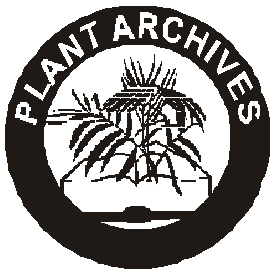 Plant ArchivesR.N.I. No. UPENG/2001/5119(International Journal of Plant Research)Dr. R.S. Yadav, Ex. Principal, Ch. Charan Singh P.G. College, Heonra (Saifai), Etawah–(U.P.)-206130Mob. : 09411274848An UGC Approved Journal (Group “A” of UGC-CARE List Sl. No.-365)e-mail - ramarsy@rediffmail.com, website : www.plantarchives.org  (NAAS Rating : 4.41)Ref. No. :        PA3/5772                                                                	                    Dated :09.10.2019Dear Sir/ Madam,I thankfully acknowledge the receipt of your manuscript. You are requested to refer the para(s)ticked (✔) below :✔ 1.  	I am pleased to inform you that your manuscript entitled “MOLECULAR AND BACTERIOLOGICAL STUDY OF METHICILLIN RESISTANT STAPHYLOCOCCUS AUREUS ISOLATED FROM DIFFERENT SOURCES” by Qanat M. Atiyea, Payman A. Kareem, Hilin S. Aldowri and Ranaa W. Younis has been accepted for publication. Your paper will appear in Vol. 20 No.1 April, 2020.✔ 2. 	You are requested to pay US$ 150 (One Hundred Fifty US$ only) towards the publication cost,  in the Account of  Plant Archives, account no. 50033745466 of Allahabad Bank, Branch Ch. Charan Singh P.G. College, Heonra, Etawah, U.P. (India). IFSC Code is ALLA 0212436. 3.	Your paper is being sent to referees for their comments which will be communicated to you as soon as we received any information.4.	Your paper was referred to an expert for suitability of publication. The comments of the expert and paper are enclosed herewith for revision.5.	We are sorry to let you know that our referees have not recommended your paper for publication in Plant Archives.✔ 6.      Please recommend our journal for your departmental/institutional library.Thanking you and assuring you our best services at all times.With best regardsYours truly(R. S. Yadav)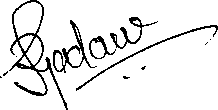 Chief Editor